SARFRAZ 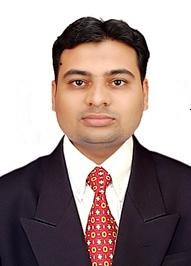 C/o- 971 502360357Sarfraz.378313@2freemail.com Career objectiveTo work in an organization where I can acquire new knowledge and sharpen my skills and put my efforts on achieving organization as well as individual goals	ProfileHaving 4.6years of experience in the field of Infrastructure, Application Support,Network troubleshooting and Customer support.Good working knowledge inIT Services, Support, Maintenance.Strong analytical skills, ability to identify issues, Troubleshooting skills, handling multiple tasks.Having demonstrated ability to produce results when working under pressure.Desire to learn new technology to improve my skill set.Work Experience:Working as an IT ASSISTANTat ELTIZAM Asset Management Group LLC,DUBAIfrom OCT 2017 to Present.Worked as an Process Developer for GENPACT INDIAFrom April 2015 to June 2017Worked as an DESKTOP ENGINEERat WIPRO InfoTech, Bangalore  On TECPOOL SOLUTIONS PVT LTD  Payroll From January 2014 to March 2015Worked as an  Junior IT Analyst  at GENISYS Information India pvt ltd  from May 2013 to November 2013Career Summary1. Organization	:  ELTIZAM Asset Management Group LLC,DUBAI UAEDesignation	: IT ASSISTANTNature of Work To Provide technical assistance and supports to IT Infrastructure and Information SystemsPerform Hardware and Software maintenance dutiesEnsure all daily tasks including backups complete successfully.Ensure SAP familiarization for necessary user supportOperating CCTV CamerasInstallation, configuration and troubleshoot PC, Laptop, Smart Phones, Network Devices, Printers, Fax and IP phones. Coordinating with Etisalat in various issuesStrong knowledge of  PBX (AVAYA), and Cisco IP PhonesNetworking fundamentals mainly TCP/IP and SonicWALL VPN, installation of operating systems, network systems & user policies.Good Knowledge of SonicWALL Firewall.Enabling and disabling the Door access by using Biostar, FingerPrint Enrollment activitiesPerform computer management and system administration activitiesGood understanding of Facilities Management SystemManaging and configuring Antivirus.Tools: Salesforce,Packet Tracer, Putty.2.Organization	: GENPACT India for Client INTELDesignation	:  System Associateand Process DeveloperNature of Work Handling day to day issues in Software, Hardware, Networking Devices, Desktop Application and Network ConnectivityCreate, change and delete domain/application/e-mail user accounts based upon the approval of the requestMaintain current and accurate inventory of Hardware, software license status and resources along with the warranty informationAnswering and routing the helpdesk calls and maintains log of incoming callsPerforming Remote End-user trouble shootingConfiguring network printers & setting up user prioritiesMaintains IT records and IT related asset tracking managementMaintaining and configuring new VoIP through Cisco Unified CM Administration PortalExperience in implementing, administrating & Trouble shooting network devices  Network Switches and RoutersManaging L2 switches in locations through CAT OS and IOS – VLAN changing,  enabling and disabling portsHaving Experience in NOC Environment and Configuration of Cisco Router “1800, 2500, 2600, 2800.3.Organization	: WIPRO InfoTech, Bangalore on TECPOOL SOLUTIONS PVT LTDPayrollDesignation	:  Desktop and Critical Support EngineerNature of Work Handling day to day issues in Software, Hardware, Networking Devices, Desktop Application and Network Connectivity.Responsible for Incident Management, Service request raised by Users.Responsible for maintaining the user accounts, policies, back up in Active directory.Escalate critical cases to technical specialist on time to ensure closure within SLA.Handling the EMAIL clients such as outlook.Knowledge of various Application Layer Protocols like TELNET, DNS, DHCP, HTTP, FTP, SMTP.Knowledge in the DHCP, DNS.4.Organization	: Genisys SoftwareDesignation	: Junior IT Analyst  Nature of Work Solving the technical issues faced by the customer. Interfacing with the Technical consultant to explain the functionality based on the business requirement.Prepare presentations to showcase the project and technology expertise of the practice.Responsible for the incident management, Service tickets update the issue tracker and submit the monthly report to the supervisor.Academic QualificationB. E (Computer Science Engineering) 2008~ May 2012 from Visvesvaraya Technological University,PUC- Pre- University Certificate.	2006 ~ 2008Completed in RTES College Ranebennur, IndiaSSLC– Secondary School Leaving Certificate. 2005 ~ 2006Completed inDevika English Medium School (DEMS Convent), Ranebennur IndiaAdditional Qualification Achieved Certified in the workshop of Career Prime Campus Recruitment Training.AchievedBronze Award for top Performance in Genpact Indiaand Intel Certification.Completed Course of Software testing&CCNA at Concise IT Technology.Personal DetailsFather’s Name		: Late Mazharulla KhanDate of Birth		: 11/09/1989Gender /Nationality	: Male / IndianMarital status		: SingleLanguages known	: English, Hindi,Kannada &Urdu.Visa type		: Employment VisaDeclarationI hereby declare that all the details furnished above are true to the best of my knowledge & belief.Yours sincerely,(Sarfraz)